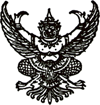 ประกาศองค์การบริหารส่วนตำบลบ้านโป่งเรื่อง  ประชาสัมพันธ์การออกสำรวจข้อมูลที่ดินและสิ่งปลูกสร้าง ตามพระราชบัญญัติภาษีที่ดินและสิ่งปลูกสร้าง พ.ศ. 2562 ในเขตองค์การบริหารส่วนตำบลบ้านโป่ง-----------------------------------ตามพระราชบัญญัติภาษีที่ดินและสิ่งปลูกสร้าง พ.ศ. 2562   มีผลบังคับใช้    โดยให้อำนาจองค์กรปกครองส่วนท้องถิ่น จัดเก็บภาษีที่ดินและสิ่งปลูกสร้าง ตั้งแต่วันที่ 1  มกราคม พ.ศ. 2563 เป็นต้นไปเพื่อให้การปฏิบัติตามพระราชบัญญัติภาษีที่ดินและสิ่งปลูกสร้าง พ.ศ. 2562 เป็นไปด้วยความเรียบร้อย ถูกต้อง อาศัยอำนาจมาตรา 26 และ 27 แห่งพระราชบัญญัติภาษีที่ดินและสิ่งปลูกสร้าง พ.ศ. 2562  องค์การบริหารส่วนตำบลบ้านโป่ง จะดำเนินการสำรวจที่ดินและสิ่งปลูกสร้างที่ตั้งอยู่ภายในเขตองค์การบริหารส่วนตำบลบ้านโป่ง เพื่อประโยชน์ในการประเมินและการจัดเก็บภาษีที่ดินและสิ่งปลูกสร้าง ตามพระราชบัญญัติภาษีที่ดินและสิ่งปลูกสร้าง พ.ศ. 2562 โดยกำหนดระยะเวลาดำเนินการดังกล่าวเริ่มตั้งแต่    วันที่ 1  สิงหาคม 2562 เป็นต้นไป 	         ดังนั้น  จึงขอความร่วมมือและอำนวยความสะดวก  จากเจ้าของหรือผู้ครอบครองที่ดินและสิ่งปลูกสร้าง ที่ตั้งอยู่ภายในเขตองค์การบริหารส่วนตำบลบ้านโป่ง  โปรดให้ข้อมูลกับพนักงานสำรวจขององค์การบริหารส่วนตำบลบ้านโป่ง และให้ข้อมูลรายละเอียดที่ดินและสิ่งปลูกสร้างแก่พนักงานสำรวจ เช่น ข้อมูลเกี่ยวกับประเภท จำนวน  ขนาดของที่ดินและสิ่งปลูกสร้าง  การใช้ประโยชน์ในที่ดินและสิ่งปลูกสร้าง รายละเอียดอื่น รวมทั้งเอกสารหลักฐานต่าง ๆ  ที่เกี่ยวข้อง เป็นต้น หากมีข้อสงสัยประการใดสามรถติดต่อสอบถามได้ที่     งานจัดเก็บรายได้     กองคลัง     องค์การบริหารส่วนตำบลบ้านโป่ง    หมายเลขโทรศัพท์ โทร. 053–781-989 ต่อ 17   จึงประกาศมาเพื่อทราบโดยทั่วกัน               	ประกาศ  ณ  วันที่  8   เดือน กรกฎาคม  พ.ศ. 2562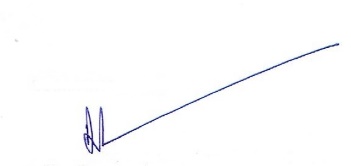    	     	(นายประพันธ์  ยาวุฒิ)           	 นายกองค์การบริหารส่วนตำบลบ้านโป่ง